Пояснительная запискак докладу главы Ленинского городского округа Московской области о достигнутых значениях показателей для оценки эффективности деятельности органов местного самоуправления  городских округов и муниципальных районовза 2020 год и их планируемых значениях на 3-летний периодЭкономическое развитиеЗаконом Московской области от 19.07.2019 №172/2019-ОЗ "Об организации местного самоуправления на территории Ленинского муниципального района", решением Совета депутатов Ленинского городского округа Московской области от 27.02.2020 №4/4 «О правопреемстве администрации Ленинского городского округа Московской области» Ленинский муниципальный район преобразован в Ленинский городской округ. Площадь территории округа составляет 20 283 га.По территории Ленинского муниципального района проходят 3 федеральные автомобильные трассы и железная дорога Павелецкого направления. В непосредственной близости расположен аэропорт «Домодедово». С учетом географического положения – это близость к Москве и наличие 6-ти крупных магистралей, - основными видами экономической деятельности в Ленинском округе являются торговля и логистика. В 2020 году весь мир столкнулся с беспрецедентным вызовом – пандемией, связанной с COVID-19, которая помимо основной угрозы для здоровья людей, имела и неизбежные последствия для экономики. Происходящие процессы отразились как на финансовой деятельности всех хозяйствующих субъектов, так и на доходах и уровне жизни населения. Несмотря на это большинству организаций округа удалось сохранить темпы производства и рабочие коллективы, обеспечить своевременность выплаты заработной платы, не допустить задолженности по налоговым платежам в бюджеты всех уровней.В 2020 году экономические показатели предприятий и организаций  Ленинского городского округа в  ключевых секторах экономики: в строительстве, оптовой  торговле, транспорте, - перевыполнены или выполнены на уровне прошлого года. Замедлились темпы экономического роста по сравнению с 2019 годом в обрабатывающих производствах и в розничной торговле. Общеэкономический оборот в Ленинском городском округе за 2020 год составил 502,5 млрд. рублей, (рост к 2019 году – 7,7%).Объем отгруженных товаров собственного производства  – 88,9 млрд. рублей (рост – 18,5%).Оборот розничной торговли за 2020 год – 127,6 млрд. руб. (снижение объема на 1,7%). Оборот оптовой торговли  – 366,9 млрд. руб. (рост к 2019 году - 8,7 %).Оказано платных услуг населению на 3,4 млрд. рублей (снижение на 4,1 %, к уровню 2019 года).Средняя заработная плата на крупных и средних предприятиях составила– 78,2 тыс. рублей (рост на 11,8 % к 2019 году).Ввод в эксплуатацию жилых домов составил  – 609,3 тыс. кв. метров (2019 год -729,8 тыс.кв.метров).Уровень безработицы на конец  2020 г. – 6,1%  (2019 год – 0,38%).Численность населения на 01.01.2020 – 167 927 человек. Трудоспособное население –  105 433 человека.Малое предпринимательствоПо состоянию на 01.01.2021 года число субъектов малого и среднего предпринимательства в расчете на 10 тыс. жителей составляет 615,2 единицы. Количество малых предприятий составило - 355, микропредприятий (юридических лиц и индивидуальных предпринимателей) - 10622, средних предприятий - 51. Увеличение количества средних предприятий за 2020 год на 7ед., все перешли из разряда "малое предприятие". Снижение количества малых предприятий на 14 ед.:7 - перешли в разряд «средние предприятия»; 4 -  в разряд «микропредприятие»; 3 выбыли из реестра субъектов МСП. Темп роста количества субъектов малого и среднего предпринимательства ежегодно составляет 4%, к 2023 году ожидается рост на 112,5%.  Доля среднесписочной численности работников (без внешних совместителей) малых и средних предприятий в среднесписочной численности работников (без внешних совместителей) всех предприятий и организаций за 2020 год – 41,09%, что составляет 22,9 тыс. человек. В динамике, по годам: 2021 – 41,01%, 2022 – 40,94%, 2023 – 40,92%, сохранится тенденция по незначительному (на 0,2% ежегодно) снижению доли среднесписочной численности работников малых и средних предприятий. Это обусловлено более низким темпом роста (ежегодно 101%) численности работников малых и средних предприятий, по сравнению с темпом роста показателя «Средняя численность работников списочного состава организаций, не относящихся к субъектам малого предпринимательства» - 103,5% в год.Предприятия малого и среднего предпринимательства традиционно сконцентрированы в таких отраслях, как оптовая и розничная торговля – 37 %, операции с недвижимым имуществом – 23 %, обрабатывающие производства – 9 %, строительство – 10 %, транспорт и связь – 6 %, в прочих видах деятельности (гостиничный бизнес, здравоохранение, предоставление коммунальных, социальных и прочих услуг) – 15 %. Отраслевая структура предпринимательства свидетельствует о преимущественном его развитии в сфере торговли и операциях с недвижимым имуществом – 64 %.В Ленинском городском округе за 2020 год вновь создано 340 предприятий в производстве и сфере услуг, из них 67 микропредприятия в производстве. Рейтинговый показатель «Прирост количества субъектов малого и среднего предпринимательства на 10 тыс. населения за год» составил 142,74 (1-е место по области).ИнвестицииЗа 2020 год в Ленинском городском округе привлечено инвестиций в основной капитал за счет всех источников финансирования (в ценах соответствующих лет) в размере 29,97 млрд.рублей (66% к уровню прошлого года).Объем инвестиций крупных и средних организаций составляет 27332,4 млн. рублей, из них 21,9 млрд.рублей (80%) представлен отчетными данными крупнейших застройщиков многоквартирного жилья: ООО «Пригород Лесное», ООО «Лотан», ТОСП ООО «Развилка». К 2023 году сохранится тенденция к снижению объема инвестиций в основной капитал, в связи с уменьшением объемов ввода жилых домов, так в 2021 году темп роста составит 93%; в 2022 г. - 114%; в 2023 г.- 101%.Наибольший объем инвестиций в основной капитал задействован в следующих отраслях: жилищное строительство – 21,9 млрд. рублей; сельское хозяйство - 0,2 млрд. рублей; промышленность – 4,0 млрд. рублей; связь – 1,4 млрд. рублей, розничная и оптовая торговля – 2,4 млрд. рублей. Показатель «Объем инвестиций в основной капитал (за исключением бюджетных средств) в расчете на 1 жителя» составил 172,66 тыс.руб/чел. Объем инвестиций в основной капитал малых предприятий, микропредприятий и по индивидуальному жилищному строительству ожидается с ростом 6-14% и достигнет к 2023 году 3,8 млрд. рублей.Для создания благоприятных условий для привлечения инвестиций в Ленинском муниципальном районе разработана подпрограмма «Инвестиции» муниципальной программы «Предпринимательство на 2021-2024 годы», осуществляет деятельность Совет по улучшению инвестиционного климата при главе Ленинского городского округа.В 2020 году реализовано 8 инвестиционных проектов (объем инвестиций – 4,3 млрд.руб). Реализация данных инвестиционных проектов позволила создать 1336 рабочих мест.В период с 2021 по 2023 года планируются к реализации 21 инвестиционный проект с общим объемом инвестиций 9,8 млрд. руб. Реализация данных инвестиционных проектов позволит создать 3720 рабочих мест.На сегодняшний день на территории Ленинского городского округа функционируют индустриальный парк «М-4», в стадии развития находится индустриальный парк «Горки-1». Также, активно развиваются промышленные площадки «PNK Парк МКАД – М4» в районе д. Ближние Прудищи и две площадки вблизи д. Андреевское и д. Коробово.1. Индустриальный парк  «Технопарк «М4» - самый развитый технопарк Ленинского района, осуществляет деятельность с 2010 года, общая площадь 81 га, свободных участков нет. На территории располагаются 59 предприятий различной отраслевой принадлежности: промышленность, логистика, торговля и т.д. В 2019 году на территории технопарка введены в эксплуатацию следующие предприятия: ООО «Акс базис», ООО «Пан Эко», ООО «Ревада», ООО «Логистик Сервис». 2. Индустриальный парк «Горки-1» (инвестор ООО «Технопарк») реализуется на земельном участке общей площадью 22,4 га, расположенном по адресу: Московская область, Ленинский район, г/п Горки Ленинские, северо-восточнее д. Горки.Срок реализации проекта 2018-2022 гг., количество рабочих мест – 700, объем инвестиций – 300 млн. рублей.3. Промышленная площадка «Андреевское», расположена в д. Андреевское, общей площадью 52 га, количество резидентов – 51. В 2020 году привлечено 4 резидентов, на сегодняшний день свободно – 10 земельных участков.  4.   Промышленная площадка «PNK Парк МКАД- М4» реализуется на земельном участке пл. 0,93 га. в районе д. Ближние Прудищи. Застройщик ООО «Проект-Девелопмент».Планируется строительство производственных площадей пл. 38425 кв.м. (для предоставления резидентам). Срок реализации проекта 4 кв.2019 - 1кв.2022. Объем инвестиций – 2600 млн.рублей.       Сельское хозяйствоСельскохозяйственное производство в Ленинском городском округе развивается по следующим направлениям - производство и переработка молока, выращивание овощей открытого грунта, картофеля, производство и переработка плодов и ягод, производство посадочного материала плодово-ягодных культур.На территории округа на сегодняшний день функционирует одно сельскохозяйственное предприятие: ЗАО «Совхоз имени Ленина»; Одно крестьянско-фермерское хозяйство:КФХ Дементьев Д.В.Кроме того, на территории Ленинского городского округа располагается производственная часть Института садоводства (ФГБНУ ВСТИСП): плодовые насаждения и ягодники (само учреждение зарегистрировано на территории г. Москвы).  ЗАО «Совхоз им. Ленина» динамично развивающееся предприятие на территории Ленинского городского округа. Является одним из лучших хозяйств не только Московской области, но и России.В совхозе выращивается большое количество сельскохозяйственных культур, в том числе: картофель, овощи – капуста, свекла, морковь, репчатый лук. Также предприятие занимается производством молока (более 5 тысяч тонн в год), которое сдает на крупные молокоперерабатывающие заводы Московской области, а часть перерабатывает самостоятельно. Крестьянско-фермерское хозяйство (КФХ) Дементьев Д.В. – начинающее фермерское хозяйство, сельскохозяйственную деятельность на территории округа ведет около двух лет. Имеет поголовье крупного рогатого скота – 13 голов, в том числе дойных коров – 5 голов; овец и коз – более 30 голов, поголовье сельскохозяйственной птицы разных видов – более 100 голов. Хозяйство производит, в том числе для реализации населению, широкий ассортимент молочной продукции: сыр, сметану, йогурт, кефир и др.	2020 год оказался непростым для сельскохозяйственного производства. В условиях пандемии был введен ряд ограничений для предприятий. 	Однако в регионе разрешили работать производствам, производящим товары первой необходимости, к которым относится продукция сельского хозяйства. Для таких производств разработали рекомендации по соблюдению противоэпидемических мер. Хозяйства приняли все рекомендованные меры для успешного продолжения своего функционирования: своевременное оформление пропусков для транспортных средств, обеспечение средствами индивидуальной защиты работников, периодическое тестирование сотрудников на коронавирус.	Предпринятые меры позволили не снижать темпов производства пищевой продукции.  Дорожное хозяйствоНа территории Ленинского городского округа общая протяженность автомобильных дорог общего пользования местного значения, по состоянию на 31.12. 2020 года,  составила 289,23 км, снижение за год – 0,05 км.  Уменьшение протяженности автомобильных дорог в 2020 году с 289, 28 км до 289,23 км вызвано передачей объектов: "перекресток Школьная-Советская", "перекресток Советская - Березовая - проспект Ленинского Комсомола" для проведения капитального ремонта в ГБУ МО "Мосавтодор".В 2020 году для разгрузки транспортных потоков реализованы следующие крупные проекты:- Строительство выезда из 6 микрорайона г. Видное, общая протяженность дороги 1,7 км;- Капитальный ремонт дороги Калиновка - Сапроново - Ермолино – Видное;- Капитальный ремонт кругового перекрестка «ПЛК-Березовая-Советская» г. Видное;- Капитальный ремонт перекрестка Советская-Школьная; - Строительство выезда из д. Тарычево, г. Видное. Первый этап — 2 полосы, протяженность 1,2 км, второй этап — 2 полосы, срок реализации 2021-2022 годы.В рамках программы Губернатора Московской области «Дороги Подмосковья» на 2020 год ,с привлечением софинансирования из бюджета Московской области (где 95 % это областной бюджет и 5 % доля местного бюджета), выполнен ремонт 14 автомобильных дорог на территории территориального отдела Видное и территориального отдела Горки Ленинские, общей площадью 55,9 тыс. кв. м, протяженностью 7,8 км.В 2021 году ремонт автомобильных дорог будет продолжен.На сегодняшний день, в Ленинском городском округе 55 населенных пунктов. Все населенные пункты обеспечены выходом к дорогам с твёрдым покрытием.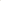 Администрацией Ленинского городского округа разработана и утверждена вся необходимая документация по организации регулярных муниципальных пассажирских перевозок. Реестр маршрутов утвержден Постановлением главы Ленинского муниципального района от 13.12.2018 № 3848 и размещен на сайте администрации Ленинского городского округа в разделе «Нормативные документы» (http://www.adm-vidnoe.ru/blog/2018-12-14-4586).В Ленинском городском округе регулярные пассажирские перевозки организованы 40 маршрутами, из них 13 муниципальных, 3 межмуниципальных и 24 смежных межрегиональных.Между администрацией Ленинского городского округа и перевозчиками, после проведения конкурсных процедур, заключены контракты на обслуживание 13 муниципальных маршрутов по регулируемым тарифам. Срок контрактов по регулируемым тарифам с 01 января 2019 года по 31 декабря 2021 года. Муниципальные маршруты обслуживают 2 перевозчика МУП «Видновский троллейбусный парк» и филиал АО «МОСТРАНСАВТО» Видновское ПАТП.На маршрутах регулярных перевозок пассажиров в Ленинском городском округе работают следующие перевозчики: «МОСТРАНСАВТО», ООО «Домтрансавто», АО «Мосгортранс», МУП «Видновский троллейбусный парк», ООО «Альфа Грант», ООО «Ранд-Транс».Труд и заработная платаЧисленность трудоспособного населения в Ленинском городском округе составляет более 109,0 тыс. человек, в экономике округа занято более 60 тыс.человекСредняя заработная плата на крупных и средних предприятиях района в 2020 году составила 78 539,2 руб. При этом среднемесячная заработная плата  в муниципальных учреждениях и организациях достигла:- в муниципальных учреждениях культуры и искусства – 52 366,1руб.;- в муниципальных учреждениях физической культуры и спорта – 47 775,0 руб.;- в муниципальных общеобразовательных учреждениях -  60 153,9 руб.;- в муниципальных дошкольных образовательных учреждениях – 50 721,1 руб.,Задачи, поставленные «Майскими» Указами Президента РФ по повышению заработной платы работников в социальной сфере в округе выполнены. В последующие годы планируется дальнейший рост уровня заработной платы.         ОбразованиеЗадачей системы образования дошкольного и общего уровней является воспитание  юных жителей округа от детского сада до выпускного бала. В процессе обучения важно сориентировать  молодежь и помочь правильно определиться с выбором подходящей и востребованной профессии. Деятельность Управления образования и образовательных учреждений была нацелена на решение задач, поставленных государственной программой Московской области «Образование Подмосковья» на 2020-2025 годы, муниципальной программой «Развитие системы образования Ленинского муниципального района на 2017-2021 годы».Активное жилищное строительство приводит к тому, что ежегодно увеличивается не только количество учреждений и воспитанников в них, но и количество детей дошкольного возраста, проживающих в Ленинском городском округе и состоящих на учете для предоставления места в детском саду, что не позволяет до конца решить проблему с очередью. В настоящее время в электронной очереди зарегистрировано около 10875 детей, из них более 6500 достигших 3-х летного возраста.Для снижения очередности мест в детских садах в 2020 году было открыто три объекта дошкольных образовательных организаций: МАДОУ «Детский сад № 30 «Ёлочка» в ЖК «Пригород Лесное» на 360 мест (застройщик ООО «СЗ «Самолет», внебюджетные средства), два корпуса по 120 мест каждый МБДОУ детского сада №45 «Сказка» в Жилом квартале «Римский» пос. Развилка (застройщик ООО «Лидер Девелопмент», внебюджетные средства).В 2021 году планируется завершение строительства детского сада на 155 мест в г. Видное, ЖК «Зеленые аллеи» (застройщик «ОО «МИТЦ СтройКапитал», внебюджетные средства).  За счет бюджета Московской области и Ленинского городского округа будет создано 500 дополнительных мест за счет выкупа НОЧУ «Созвездие» (г.Видное) и 410 мест в группах по присмотру и уходу для детей в возрасте от 1,5 до 7 лет. Кроме того, в 2021 году запланировано завершение реконструкции детского сада «Малыш».Многодетные родители, постоянно проживающие на территории Ленинского городского округа и принявшие решение о получении их детьми образования в семейной форме, имеют возможность получения ежемесячной денежной компенсации в размере 4500 тысяч рублей. В соответствии с постановлением администрации Ленинского муниципального района от 29.12.2012г. № 5336 «Об утверждении Порядка выплаты компенсации многодетным семьям, дети которых не посещают муниципальные дошкольные образовательные учреждения Ленинского муниципального района» в 2020 году такая материальная поддержка выплачивалась на 63 ребенка. Сеть общеобразовательных организаций также постоянно растет и развивается.В сентябре 2020 открыт 2 корпус МАОУ «Бутовская СОШ № 2» на 550 мест по адресу: сельское поселение Булатниковское, деревня Дрожжино, ул. Новое шоссе, д.9,к.2, застройщик ГК «ПИК» ООО «Лотан».В январе 2021 года открыта пристройка к МАОУ «Видновская гимназия» на 250 мест по адресу: г. Видное, Жуковский проезд д. 12, к.1, застройщик ЗАО «Мособлстройтрест №11», что позволит сократить количество учащихся, занимающихся во вторую смену.В апреле 2021 года открыта МБОУ «Мисайловская СОШ №1» на 1100 мест (застройщик ООО «СЗ «Самолет», внебюджетные средства).Несмотря на проводимую работу во вторую смену в Ленинском городском округе в 2020 году обучалось 320 человек, что составляет 1,2% от общего контингента обучающихся.Образовательные организации Ленинского городского округа участвуют в трех национальных проектах: «Цифровая экономика», «Демография», «Образование». Участие в нацпроектах - это новые возможности для повышения качества и обновления содержания образования. В рамках Федерального проекта «Информационная инфраструктура» национального проекта «Цифровая экономика» все школы и детские сады Ленинского городского округа подключены к сети интернет, что позволяет в полном объёме приступить к цифровой трансформации отечественной школы, обеспечить доступ педагогов и учеников к передовым образовательным программам, внедрять индивидуальные подходы к обучению, направленные на раскрытие способностей каждого ребёнка.  В рамках Федерального проекта «Содействие занятости женщин - создание условий дошкольного образования для детей в возрасте до трех лет» национального проекта «Демография» и мероприятия подпрограммы I «Дошкольное образование» государственной программы Московской области «Образование Подмосковья» на 2020-2025 годы», раздела 10 государственной программы Московской области «Образование Подмосковья» заключено Соглашение о предоставлении Субсидии юридическим лицам из бюджета Ленинского муниципального района Московской области с Частным учреждением дошкольного образования «Маленькая страна на Твардовского 40», в 2020 году создано 180 мест для детей в возрасте от 1,5 до 3 лет, из них - 120 мест в ЖК «Ново-Молоково», 60 мест  по  г. Видное. Система образования является активным участником реализации трех Федеральных проектов национального проекта «Образование». В рамках Федерального проекта «Современная школа» на базе МБОУ Володарской СОШ открыт второй в округе Центр образования цифрового и гуманитарного профиля «Точка Роста».  Центр создан как структурное подразделение школы, его деятельность направлена на формирование современных компетенций и навыков у обучающихся по предметным областям «Технологи», «Информатика» и «ОБЖ». Центр образования цифрового и гуманитарного профилей «Точка Роста» формирует у обучающихся четыре компетенции: креативность, коммуникабельность, критическое мышление, умение работать в команде. Освоение данных компетенций дает обучающимся широкие возможности для успешного обучения.В рамках Федерального проекта «Цифровая образовательная среда» на базе Лопатинской школы в сентябре 2020 года открыт Центр цифрового образования «IT- Куб». Целью работы Центра является ускоренное освоение обучающимися актуальных и востребованных знаний, навыков и компетенций в сфере информационных технологий для обеспечения технологического прорыва региона и страны. В Центре обучается четыреста школьников Ленинского городского округа.Пространство Центра состоит из шести кубов: программирование на Python (программирование Internet  и  Web- приложений-серверных, клиентских (роботы), Web -серверов и серверов приложений); мобильная разработка (создание программных приложений для различных мобильных устройств: планшетов, смартфонов); разработка  VR/AR-приложений; системное администрирование; программирование роботов; кибергигиена и работа с большими данными.Также в рамках проекта «Цифровая образовательная среда» внедряются целевые модели цифровой образовательной среды (закупка планшетов, ноутбуков, интерактивных комплексов).Питание детей, в том числе учащихся 1-4 классов, в школах Ленинского городского округа организовано в соответствии с постановлением администрации Ленинского городского округа Московской области № 1093 от 24.07.2020 года. Ежедневно бесплатно обеспечены горячим питанием 15843 детей (59,9%). Платным питанием за счет средств родителей обеспечены остальные дети 10 607 детей (40,1%). В соответствии с посланием Президента Российской Федерации Федеральному Собранию 13 148 (100%) школьников начальных классов обеспечены бесплатными горячими завтраками (67 рублей за счет средств федерального, регионального и местного бюджетов). Также, бесплатными горячими завтраками обеспечены дети льготной категории. Всего в округе 4894 обучающихся льготных категорий, из них 2695 (22,5%) учащихся 5-11 классов. Ежедневно бесплатно обеспечены горячим обедом 4474 (16,5%) учащиеся 1-11 классов. Родители школьников могут контролировать качество питания в составе общественных комиссий, которые организованы во всех муниципальных общеобразовательных организациях округа.Социальная поддержка работников является приоритетным направлением округа. С 2017 года педагоги округа участвуют в подпрограмме «Социальная ипотека» государственной программы Московской области «Жилище», которая рассчитана на привлечение молодых специалистов и закрепление в регионе высококвалифицированных педагогических работников. В рамках данной программы сертификаты на получение жилья получил 21 педагогический работник, из них 11 – в 2020 году. Двадцати педагогическим работникам в 2020 году по договору социального найма предоставлено служебное жилье. В системе образования достигнуты целевые показатели по средней заработной плате в соответствии с Указами. Средняя заработная плата педагогических работников общеобразовательных организаций – 64,552,10 руб. (137,03 % исполнения), педагогических работников дошкольных образовательных организаций – 64,131, 30 руб. (121,79 % исполнения), педагогических работников образовательных организаций дополнительного образования – 63,666, 50 руб. (107,23 % исполнения).	Задачи на 2021 год.- создание дополнительных дошкольных мест для детей от 1,5 до 7 лет;-  ликвидация очередности детей в возрасте от 1,5 до 3 лет;- обеспечение доступности дошкольного общего образования для детей возрастной категории от 2-х до 7-и лет;- реализация национальных проектов: оказание государственной поддержки образовательным организациям в целях оснащения (обновления) их компьютерным, мультимедийным, презентационным оборудованием и программным обеспечением в рамках эксперимента по модернизации начального общего, основного общего и среднего общего образования (МАОУ «Видновская СОШ №11», МАОУ «Бутовская СОШ №2», МАОУ «Видновская СОШ №10», МАОУ «СОШ совхоза им. Ленина», МБОУ Видновская СОШ №1, МАОУ Видновская СОШ №9; открытие трех центров естественно – научной и технической направленности «Точка роста» (МБОУ «Бутовская СОШ №1», МАОУ «Измайловская СОШ», МБОУ «Молоковская СОШ»);- комплексное развитие сети общеобразовательных учреждений для обеспечения доступности школьного образования.Культура В сфере культуры Ленинского городского округа работает 10 учреждений культурно-досугового типа, 4 Детские школы искусств, МБУК «Межпоселенческая библиотека (16 филиалов), МБУ «Парк отдыха г.Видное» (4 территории).Нормативная потребность в клубах и учреждениях культуры рассчитана в соответствии с приказом Министерства культуры Московской области от 20.03.2020 № 17РВ-37, которым утверждены новые методические рекомендации о применении нормативов и норм ресурсной обеспеченности населения в сфере культуры на территории Московской области и составляет 44 единицы. Уровень фактической обеспеченности учреждениями культуры от нормативной потребности в Ленинском городском округе составляет 21,59%.Нормативная потребность в библиотеках рассчитана в соответствии с приказом Министерства культуры Московской области от 20.03.2020 № 17РВ-37, которым утверждены новые методические рекомендации о применении нормативов и норм ресурсной обеспеченности населения в сфере культуры на территории Московской области. Данная методика не учитывает многоэтажную плотную застройку на сельских территориях. В связи с этим, данные  представлены из расчёта  1 библиотека на 1000 жителей в сельских населённых пунктах, входящих в состав городского округа и составляет 72 единицы, уровень фактической обеспеченности библиотеками – 22,22%.Здание аварийной Тарычёвской библиотеки демонтировано в 2020 году и открыта библиотека в ЖК "Пригород Лесное". В настоящее время в Ленинском г/о отсутствуют учреждения культуры, находящиеся в аварийном состоянии. В муниципальной собственности округа нет объектов культурного наследия.В 2020 году всем учреждениям сферы культуры необходимо было перестроить свою работу в связи со сложной эпидемиологической ситуацией. Ответственность перед своими зрителями, воспитанниками культурно-досуговых формирований, обучающимися, посетителями, напряжённая социальная обстановка, потребовали от учреждений сферы культуры новых решений, интересных подходов к реализации услуг в сфере культуры и дополнительного образования. Так, культурно-досуговые и библиотечные учреждения предложили жителям Ленинского городского округа новые форматы проведения мероприятий, занятия и конкурсы в онлайн-режиме. Детские школы искусств освоили проведения уроков посредством платформы Zoom. С 30.03.2020 по 31.12.2020 учреждениями культуры Ленинского городского округа проведено 5495 мероприятий, которые посетили 810 719 человек.В августе 2020 года Ленинский городской округ вошёл в число 6 пилотных муниципальных образований Московской области по реализации областного ведомственного проекта Министерства культуры Московской области «Онлайн ДК». Основная задача проекта – обеспечение доступности занятий по различным творческим направлениям в режиме онлайн на базе культурно-досуговых учреждений для всех возрастных категорий жителей Ленинского городского округа.Физкультура и спортВ жизни людей большую роль играет здоровый образ жизни, зародившуюся моду на который нам стоит поддерживать всеми способами. И ключевая роль здесь приходится на создание условий для развития массового спорта.  В настоящее время в сфере физической культуры и спорта работает 6 муниципальных учреждений, 3 муниципальных учреждения комплексной направленности, одно муниципальное унитарное предприятие. Кроме того, ведется физкультурно-спортивная работа 19-тью федерациями по видам спорта, в образовательных и культурных учреждениях, на предприятиях и в частных спортивных организация. Систематически физической культурой и спортом занимаются более 67 тысяч человек (в 2020г.- 67549 человек), что составляет около 43,6 % от численности населения округа в возрасте 3-79 лет. Число жителей, участвующих в оздоровительных мероприятиях, ежегодно возрастает.В сфере физической культуры и спорта в 2020 году проведено 829 спортивных мероприятий, из них более 100 матчей и игр Чемпионатов и Первенств Европы, России, Московской области по баскетболу, футболу, хоккею и мотоболу восточным боевым искусствам, 62 соревнования городского округа,  372 мероприятий в территориальных округах, 68 мероприятий по выполнению ВФСК ГТО, 105 мероприятий в частных организациях, 22 ZOOM-тренировки на портале живуспортом.рф, всего  в мероприятиях приняло участие более 96 000 спортсменов и зрителей. 1796 человек попробовали свои силы в выполнении нормы ВФСК ГТО. В округе реализуется комплекс мероприятий по поэтапному внедрению Всероссийского физкультурно-спортивного комплекса «Готов к труду и обороне».1796 человек попробовали свои силы в выполнении норм ВФСК ГТО, из них 439 человек выполнили нормы ВФСК ГТО на знаки отличия различного достоинства.В отчетном году проведена реконструкция стадиона «Металлург» с переносом комментаторской кабины на противоположную сторону под экран, устройством помещения для почетных гостей (контейнерного типа с панорамными, тонированными окнами и системой кондиционирования), нового светодиодного табло, ремонтные работы в здании спортивного клуба «Металлург», по адресу: г. Видное, ул. Садовая, д.10.Также введено в эксплуатацию 6 новых спортивных площадок и модернизировано 7 уже существующих.Жилищное строительство и обеспечение граждан жильем. Ленинский городской округ – один из лидеров в регионе по объёмам вводимого в эксплуатацию многоквартирного жилья. Ежегодно в окрге вводится в эксплуатацию около 600 тыс. кв. метров жилой площади, в 2020 году – 609,29 тыс. квадратных метров жилья.Общая площадь жилых помещений  составила 8161 тыс.кв.метров,  а общая площадь, приходящаяся в среднем на одного жителя – 47,01 кв.метров.В 2021 году планируется ввести в эксплуатацию 570 тыс. кв. м жилой площади. Строительство многоквартирных жилых домов на территории Ленинского городского округа Московской области ведется согласно проектам планировки территории жилых застроек, утвержденным по результатам положительных решений Градостроительного совета Московской области, в соответствии с действующими нормативами градостроительного проектирования Московской области. Данные застройки являются комплексными, включающими в себя строительство объектов социальной, транспортной, инженерной инфраструктуры и иных объектов, в том числе и объектов благоустройства.В соответствии с Градостроительным кодексом РФ в отчетном году разработан Генеральный план Ленинского городского округа Московской области, утверждение которого запланировано в 2021 году. Одновременно планируется утвердить Правила землепользования и застройки. Без этих документов невозможно осуществление градостроительной деятельности на территории округа.Ежегодно муниципальная власть уделяет большое внимание архитектурному облику городского округа: выявлению самовольно построенных объектов и пресечению случаев самовольного строительства. В результате таких мероприятий произведен снос самовольной постройки по адресу: г. Видное, 1-й Калиновский проезд, д.19. уч.№333ю, приведено в соответствии с действующим законодательством 45 объектов. В 2021 году эта работа будет продолжена. Важным направлением работы администрации является и восстановление нарушенных прав граждан - участников долевого строительства. Взаимодействие и контроль  со стороны Правительства Московской области, администрации городского округа  застройщиков и работа с  дольщиками позволили  ввести в эксплуатацию в  2020 году корпус №8 ЖК «Зеленые Аллеи», к. №1 ЖК «АиБ», к.№3 «Березовая Роща», 6 корпусов ЖК «Видный Город» - всего 2 476 квартир, возобновлено строительство ЖК «Новая Развилка».В 2021 году планируется к вводу в эксплуатацию 10 корпусов ЖК «Видный Город», к. №20 ЖК «Южное Видное», к. №1 ЖК «Ново-Булатниково», 5 корпусов ЖК «Булатниково», к.№ 5 ЖК «Зеленые Аллеи», к. №2 ЖК «Дабл» - всего 3 179 квартир. В целях реализации мероприятий по расселению аварийных домов администрацией Ленинского городского округа разработана муниципальная программа «Переселение граждан из аварийного жилищного фонда» на 2021-2024 годы и утверждена постановлением администрации Ленинского городского округа Московской области от 14.10.2020 №2340. Срок реализации мероприятий по расселению аварийного жилого фонда, признанного таковым в 2020 году, установлен до 31.12.2023.Правительством Московской области в настоящее время проводится работа по принятию программы реновации в Московской области, определен перечень жилых домов, наиболее остро нуждающиеся в расселении (наибольшее количество жалоб, отсутствие должного обеспечения инженерными коммуникациями, невозможность модернизации и капитального ремонта жилья), и направлено предложение о включении жилых домов пос. ДО Суханово и пос. Володарского в первую очередь реновации. Сроки расселения ветхого жилого фонда будут определены после утверждения программы реновации Московской области.Важной задачей администрации является улучшение жилищных условий граждан, состоящих на учете нуждающихся в жилых помещениях, предоставляемых по договорам социального найма.В 2020 году администрацией Ленинского городского округа предоставлены жилые помещения следующим категориям граждан:- 9 детям-сиротам и детям, оставшимся без попечения родителей;- 19 медицинским работникам;- 20 работникам образовательных учреждений;- 12 сотрудникам по линии МВД;- 16 очередникам Ленинского городского округа, состоящим на учете в качестве нуждающихся в жилых помещениях, предоставляемых по договорам социального найма.За 2020 год количество очередников, проживающих на территории Ленинского городского округа, сократилась на 57 человек. На 01.01.2021 года в очереди на улучшение жилищных условий состоит 274 семьи.В 2021 году планируется:- Сократить очередь на 50 очередников, принятых на учет в качестве нуждающихся в жилых помещениях, предоставляемых по договорам социального найма. - Обеспечить 9 детей- сирот и детей, оставшихся без попечения родителей, а также лиц из их числа за счет средств федерального бюджета жильем.- Предоставить социальную выплату молодой семье для приобретения жилого помещения.Жилищно-коммунальное хозяйство В сфере ЖКХ за отчетный период выполнены мероприятия по подготовке к осенне-зимнему сезону 2020-2021 годов. Инженерные сети и сооружения тепло-водоснабжения и водоотведения на территории округа были на 100% подготовлены к осенне-зимнему периоду 2020-2021 годов. За счет средств бюджета отремонтированы участки магистральных трубопроводов теплоснабжения и горячего водоснабжения в г. Видное (проспект Ленинского Комсомола), п. Измайлово, п. Горки Ленинские, проведены работы по техническому перевооружению газовой котельной в пос. Петровское с заменой двух котлов, выполнены работы по капитальному ремонту инженерных сетей холодного водоснабжения в с. Остров, д. Калиновка, капитально отремонтирован участок канализационной сети здания пристройки Видновской гимназии.В рамках государственной программы Московской области проведены работы на следующих объектах: - реконструкция водозаборного узла № 15 в д. Орлово мощностью 450,00 м3/сутки, водозаборный узел после реконструкции обеспечит бесперебойным качественным водоснабжением 1500 жителей д. Орлово, д. Богданиха и прилегающих СНТ. - строительство сети водоснабжения с. Булатниково, протяженностью 6220,52 м.п. (2021 год) новая водопроводная сеть позволит обеспечить централизованным водоснабжением 1860 жителей с. Булатниково и прилегающих СНТ. - реконструкция водозаборного узла в п. Петровское позволит обеспечить бесперебойным качественным водоснабжением 1300 жителей этого населенного пункта.На территории Ленинского городского округа еще остаются населенные пункты, не обеспеченные централизованным водоснабжением и водоотведением, но работа в данном направлении администрацией ведется. Так в д. Спасское постоянно зарегистрированы 194 жителя. Для организации централизованного водоотведения д. Спасское РСО предлагает рассмотреть возможную точку врезки в инженерную сеть водоотведения – канализационный коллектор, проходящий по пр. Старых большевиков г. Видное, ориентировочная протяженность до точки врезки от кадастровой границы территории д. Спасское составляет 380 м.п. Работы по реконструкции существующей КНС мкр. Новый необходимо проводить с увеличением объемов принимаемых стоков, ориентировочно +60 м3/сут. Кроме того, проектом необходимо предусмотреть строительство инженерной сети водоотведения непосредственно по самой деревне. Ориентировочная стоимость разработки проектно-сметной документации по строительству инженерной сети водоотведения д. Спасское и реконструкции КНС мкр. Новый с прохождением государственной экспертизы составит 5,0 млн. рублей. Разработка проектно-сметной документации по реконструкции КНС мкр. Новый возможна только после оформления данного объекта в муниципальную собственность. 	В деревне Малое Видное постоянно зарегистрированы 116 жителей. Для водоснабжения необходимо строительство инженерных сетей протяженностью 1100 м.п. до точки врезки в сети Совхоза им. Ленина. Для канализования в сети канализации совхоза им. Ленина, протяженность сети 1100 м.п., необходимо получить согласование с ЗАО Совхоз им. Ленина. По предварительной оценке, работы по проектированию и строительству инженерных сетей холодного водоснабжения и инженерных сетей и сооружений канализования д. Малое Видное составят порядка 216,0 млн.руб.В деревне Тарычево, вблизи ЖК «Зеленые аллеи», постоянно зарегистрировано 400 жителей. Протяженность инженерной сети водоснабжения составляет 2 746,9 м.п., инженерной сети хозяйственно-бытовой канализации -  3 808,3 м.п. Проектно-сметная документация разработана и прошла государственную экспертизу, сумма строительно-монтажных работ составляет 114,845 млн. руб. Направлена заявка для включения мероприятия по финансированию строительства данного объекта в Государственную программу Московской области.Централизованное водоснабжение города Видное, п. Ленинский, с. Ермолино, д. Дыдылдино, д. Таболово, д. Апаринки осуществляется в штатном безаварийном режиме. Поставляемая вода отвечает требованиям СанПиН. О ветхости сетей данных населенных пунктов говорит их износ 74,3%, поэтому требуется капитальный ремонт и реконструкция. Частично данные работы могут быть осуществлены за счет бюджетных средств Ленинского городского округа и собственных средств ВПТО ГХ. В целях улучшения ситуации по выполнению ремонтных работ на магистральных водопроводах г. Видное к участию в модернизации инженерных сетей водоснабжения привлекаются инвесторы-застройщики. Так, в 2020 году, за счет средств инвестора отремонтирован участок протяженностью 650 метров, проходящий по проспекту Ленинского Комсомола в Видном. Для обеспечения централизованного водоотведения хозяйственно-бытовых стоков от мкр. Завидное в 2019 году была разработана проектная документация по строительству инженерных сетей и КНС «Завидное» производительностью 3000 куб. м/сут. восточнее с. Ермолино. Мероприятие по строительству данного объекта включено в госпрограмму на 2023 год. Министром ЖКХ МО Велиховским А.А. направлено обращение на имя Губернатора МО А.Ю. Воробьева о намерении переноса денежных средств по строительству данного объекта в связи с его социальной значимостью на 2021-2022 годы.Для решения вопроса централизованного водоотведения д. Мисайлово, с. Остров и части с. Молоково в 2019 году за счет бюджетных средств выполнены инженерные изыскания для строительства инженерных сетей и сооружений водоотведения данных населенных пунктов. В настоящее время прорабатывается вопрос оформления земельных участков для строительства 3-х КНС. Ориентировочная стоимость разработки проектной документации по строительству инженерных сетей и сооружений д. Мисайлово, с. Остров и части с. Молоково составляет 10,0 млн. руб. Вопрос о необходимости проектирования линейных сетей и сооружений водоотведения данных населенных пунктов будет включен в концессионное соглашение с АО «Мосводоканал».Задачи на 2021 год:В рамках подготовки к осенне-зимнему периоду 2021-2022 годов за счет средств бюджета Ленинского городского округа планируется выполнить мероприятия по капитальному ремонту объектов коммунальной инфраструктуры на сумму 106,6 млн. рублей, в том числе:- капитальный ремонт объектов водоснабжения – 44,0 млн. руб.;- капитальный ремонт объектов теплоснабжения – 62,6 млн.руб.Вывод из эксплуатации очистных сооружений хозяйственно-бытовой канализации мкр. «Купелинка», мкр. «Завидное» с переключением стоков на центральную систему водоотведения г. Видное.Завершение проектирования и включение в государственную программу Московской области строительно-монтажных работ по следующим объектам: - проектирование первого этапа реконструкции канализационных напорных коллекторов от ГКНС до МКАД, - реконструкция ВЗУ №8 в п. Горки Ленинские (производительность 1920 м3/сут.),-проектирование реконструкции канализационных очистных сооружений с увеличением мощности 3000 м3/сутки в п. Горки Ленинские .Завершение строительства и ввод в эксплуатацию ВЗУ в д. Дроздово. Проектирование и строительство инженерных сетей холодного водоснабжения д. Дроздово, д. Мильково, с. Беседы от нового ВЗУ в д. Дроздово (протяженность сетей 2300 м.п.). Включение в государственную программу Московской области мероприятий по строительству очистных сооружений хозяйственно-бытовой канализации в д. Калиновка -575 м3/сут., в п. Петровское - 460 м3/сут.Разработка схемы централизованного водоснабжения и водоотведения жителей д. Малое Видное. Организация муниципального управленияВ 2020 году бюджет муниципального образования формировался консолидировано из бюджета муниципального района и бюджетов семи городских и сельских поселений.В 2020 году в консолидированный бюджет поступили доходы в сумме 9,5 млрд. рублей или 107,1% к утвержденному плану.Собственные налоговые и неналоговые доходы поступили в сумме 5,4 млрд. рублей или 114,2% от плана, рост поступлений 2019 году составил 19,0% или 866,9 млн. рублей.Несмотря на неблагоприятную экономическую ситуацию, связанную с влиянием новой коронавирусной инфекции, поступления доходов в консолидированный бюджет муниципального образования в целом оставались стабильными.  Поступления из других бюджетов бюджетной системы Российской Федерации составили в сумме 4,1 млрд.рублейОбъем дотации на выравнивание бюджетной обеспеченности бюджету Ленинского муниципального района из бюджета Московской области составил 1,1 млрд.рублей.Расходы консолидированного бюджета муниципального образования за 2020 год составили 8,8 млрд. рублей (95,7 % от плана года).Бюджет в полном объеме сохранил свою социальную направленность. В 2020 году на финансирование социальной сферы было направлено 8,1 млрд.руб. или 91,8 % от общего объема расходов бюджета. По сравнению с 2020 годом, социальные расходы увеличились на 14% или на 1 млрд.рублей.   	В 2020 году Ленинский городской округ участвовал в реализации 6 национальных проектов. Расходы на мероприятия национальных проектов составили более 700 млн. руб. Программные расходы составили 8,7 млрд. руб.Задача на 2021 год сохранить достигнутый в 2020 году уровень доходной базы бюджета. Для выполнения поставленной задачи необходимо:-обеспечение увеличения количества налогоплательщиков, посредством создания новых производств;-привлечение на территорию округа налоговых резидентов;-легализация малого бизнеса и «серой» заработной платы;-индивидуальная работа с крупными налогоплательщиками. Энергосбережение и повышение энергетической эффективностиВ 2020 году показатели, отражающие удельную величину и объем потребления электрической энергии и природного газа во многоквартирных домах, представлены в соответствии с данными ресурсоснабжающих организаций.Показатели, отражающие удельную величину и объем потребления тепловой энергии, горячей и холодной воды потребляемых населением во многоквартирных жилых домах, сложились в результате обобщения информации, представленной предприятиями жилищно-коммунального комплекса Ленинского городского округа, на основании годового отчета в статистической форме 22-ЖКХ ресурсы.Данные по общей площади многоквартирных домов (далее МКД) и общему числу проживающих в МКД, которым отпущен энергетический ресурс, основаны на сведениях АИС. Объемы потребленных энергетических ресурсов муниципальными бюджетными ёпредставленных организациями.В 2020 году предприятиями жилищно-коммунального комплекса округа запланировано проведение мероприятий за счет собственных средств по энергосбережению и повышению энергоэффективности, ремонту объектов инженерной инфраструктуры и жилищного фонда.п/пНаименование объектаМестонахождениеНаименование инвесторЭтап реализацииОбъем инвестиций млн. рублейКо-во созданных рабочих мест, ед.1.Торговый Центр «Петрович» д. Боброво, ООО "Орбита" Введен20.01.202017003202.Торговый Центр (пл.1300 кв.м)г.Видное-2 (в р-не ст. Расторгуево)ООО "Торговый центр"Введен06.02.2020100303.Логистический центр (пл.10000 кв.м и 27000 кв.м) в Индустриальном Парке «М4» ,северо-восточнее д.Горки, уч. 16 и 16/1, ООО "СтройДер" Введен06.05.202008.05.20204005064.Склад №1 (пл.1500кв.м), склад №2 (пл.1500 кв.м)д.Мисайлово, уч.245ю,ООО «СВС-ГРУП»Введен15.06.2020210 305.Физкультурно-оздоровительный комплекс с бассейномп. Совхоза им. Ленина, ЗАО «Совхоз им. Ленина»Введен15.07.2020650-6.Производственно-складское здание с пристроенным АБК (пл. 14068 кв.м) в Индустриальном Парке «М4» северо-восточнее д.Горки, уч. 16/1, ООО «Логистик-центр» Введен15.07.2020154 1507.Многофункциональный придорожный административно-торговый и промышленно-складской комплекс (пл.5000 кв.м)севернее д.Горки, ООО «Центртранстехмаш» Введен27.08.20202001508.Гостиничный комплекс (пл.10880 кв.м)г.Видное, ул. Школьная, близ усадьбы «Тимохово»
ООО «Усадьба Тимохово-Салазкино»Введен31.08.2020910150        В 2021 году:        В 2021 году:        В 2021 году:        В 2021 году:        В 2021 году:п/пНаименование объектаМестонахождениеНаименование инвесторЭтап реализацииОбъем инвестиций млн. рублейКо-во созданных рабочих мест, ед.1Офисный, производственно-складской комплекс в г. Видное, Белокаменное шоссе,  ООО «Лидер»Окончание строительства- март 2021100 1002Нежилое здание габаритными размерами 15х25 в Технопарке «Андреевское» (пл.732 кв.м)вблизи д. Андреевское, ООО «Техстрой»Окончание строительства- март 20218103Административно-бытовой и складской комплекс в Технопарке «Андреевское» (пл.1461 кв.м) , вблизи д. Андреевское, АО «НПФ «Склад» Окончание строительства- июль 202120 354Многофункциональный комплекс (пл.1460 кв.м)  г.Видное, ул. Березоваягр. Долидзе И.Д.Окончание строительства- февраль 2021100305Склад строительных материалов в Технопарке «Андреевское» (пл.1420 кв.м), , вблизи д. Андреевское гр. Новикова А.С.Окончание строительства- май 202120 156Склад готовой продукции в Технопарке «Андреевское» (пл.1500 кв.м), вблизи д. Андреевское гр. Казарин Н.А.Окончание строительства февраль 202125 207Нежилое здание габаритными размерами 15х45 в Технопарке «Андреевское» (пл.1300 кв.м), , вблизи д. Андреевское, гр. Лизунков П.С.Окончание строительства- февраль 202115 108Магазин розничной торговли (пл.1500 кв.м)д.Мисайлово, гр. Швец Д.Ю.Окончание строительств-сентябрь 202140 509Специализированный магазин (пл. 1470 кв.м) п.Развилка, гр. Лебедев В.П.Окончание строительств-сентябрь 202140 5010Объекты общественно-торговый центр (1-й этап строительства Корпус №2), пл.462 кв.м.п.Развилка, ООО «Торговые ряды»Окончание строительства- март 20215511Производственно-складское здание (пл.1500 кв.м) в Индустриальном Парке «М4» северо-восточнее д.Горки, гр. Москаленко И.А.Окончание строительства- апрель 2021252012Строительство индустриального парка «PNK-Парк МКАД-М4», земельный участок пл. 9,4 га д. Ближние Прудищи, ООО УК «А Класс капитал»Окончание строительства- декабрь 20213500 50013Складской комплекс 1 и 2 очередь в Технопарке «Андреевское» (общ. пл. 2462 кв.м) вблизи д. Андреевскоегр. Хаят Уллах Хан АбдулвахабОкончание строительства- декабрь 2020302514Здание склада (пл. 1450 кв.м) в Индустриальном Парке «М4» северо-восточнее д.Горки, уч. 16/1, гр. Царева Е.Б.Окончание строительства- декабрь 2020201515Строительство гипермаркета строительных материалов (пл.19900 кв.м), п. Битца, ООО «Касторама РУС»Окончание строительства- август 20212685 330         В 2022 году:         В 2022 году:         В 2022 году:         В 2022 году:         В 2022 году:14Многофункциональный производственно-складской и административно-бытовой комплекс (3-й этап строительства), Южная промзона г.Видное (пл.13050 кв.м)д. Пуговичино, ООО «Спецстрой-Т»Окончание строительства- январь 20224276015Автозаправочный комплекс (здание сервисного обслуживания водителей и пассажиров) (пл.1655 кв.м)п. Горки Ленинские, ООО «Аренда-групп»Окончание строительства- февраль 20222001516Строительство производственно-складского комплекса  с. Беседы, МО, ЗАО «Реал Эстейт Менеджмент»Окончание строительства- июнь 2022350 60017Индустриальный парк "Горки-1" (ООО "Технопарк")Выход на производственную мощность июль 2022300 70018Автоматизированный складской комплекс (на земельном участке пл.17 га)г. Видное;ООО «Компания «ВЮСП» Л.т.д.»ЧастнаяОкончание строительства- декабрь 2022500 50         В 2023 году         В 2023 году         В 2023 году         В 2023 году         В 2023 году19Производственное здание (пл.3270 кв.м)в Индустриальном Парке «М4» северо-восточнее д. Горки, ООО «ЧИБ Унигаз»Окончание строительства- июль 202380 2020Торговый центр «Лента», 31км МКАДп. Дубровский, Ленинский го, МОКомпания «Лента»ЧастнаяОкончание строительства- март 20231700 20021Индустриальный парк "Петровское" (ООО Петровское-63)Выход на производственную мощность июль 2023300 900